 Ուսումնական երրորդ շրջանի ամփոփում 1․ Պատկերներից յուրաքանչյուրի նշված մասն արտահայտի՛ր թվերով։ 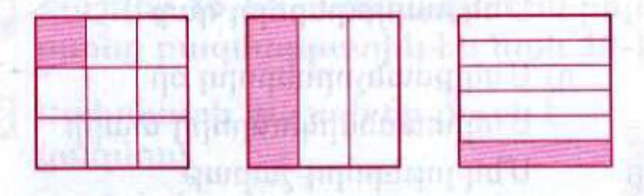 2.  Հաշվի՛ր օգտվելով բազմապատկման զուգորդական հատկությունից։ 7x60x5=7x(60x5)=2100172x2x5=172x(2x5)=17203. Հաշվի՛ր  օգտվելով գումարման զուգորդական հատկությունից։700+630+70=700+(630+70)=1400415+392+8=415+(392+8)=8154. Համեմատի՛ր։ 5․  Գտի՛ր թվի նշված մասը35-ի  մասը 35:7x1=5426-ի  մասը 426:6x1=716. Գտի՛ր այն թիվը, որի․ 14x7:1=9820x6:1=12022x9:1=1987․ Արտահայտի՛ր նշված միավորներով։ 8.  12  միանման մետաղադրամներից մեկը կեղծ է։ Լծակավոր  կշեռքի ամնաքիչը  քանի՞  կշռումով  կարող ենք գտնել կեղծ մետաղադրամը։ Հայտնի է, որ կեղծ մետաղադրամը թեթև է  մնացածներից։Լուծում12:2=66:2=3Պատ՝3Սիրելի սովորող ներկայացրու քո սիրելի թեման ռադիոնյութի, տեսանյութի տեսքովԻմ սիրելի թեման դա բազմապատկման զուգորդական հատկությունն է։ Բազմապատկման զուգորդական հատկության իմաստն այն է, որ պետք է այնպես բազմապատկես թվերը, որպեսզի հեշտ ստացվի։Մասնակցել եմ ամենամսյա մաթեմատիկական ֆլեշմոբերին։ Այո-ոչԱյոՄասնակցության դեպքում նշել, թե մեծամասամբ ո՞ր մակարդակի ֆլեշմոբին եք մասնակցում։ Ես երկու մակարդակներն էլ հավասար կատարել եմ։